AKTIVNOST: PROLJEĆEOPIS AKTIVNOSTI:  KOJE JE BOJE CVIJEĆE KOJE VIDIŠ NA SLIKAMA?ZNAŠ LI KAKO SE ZOVE? PROČITAJ NAZIVE.PROŠEĆI DVORIŠTEM ILI OBLIŽNJOM LIVADOM. PROBAJ PRONAĆI NEKE OD CVJETOVA KOJE VIDIŠ NA SLIKAMA. KAD SI PRONAŠLA CVIJET, NEMOJ GA TRGATI. SAMO GA PROMOTRI I OPIŠI. NACRTAJ GA KOD KUĆE .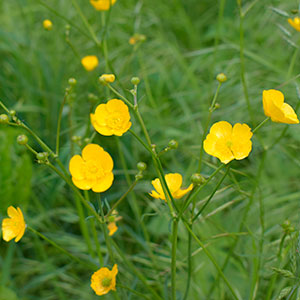 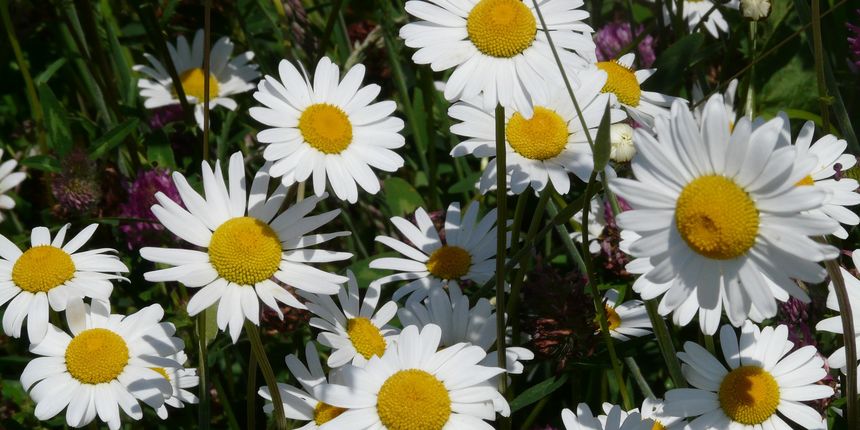  LJUTIĆ	            IVANČICA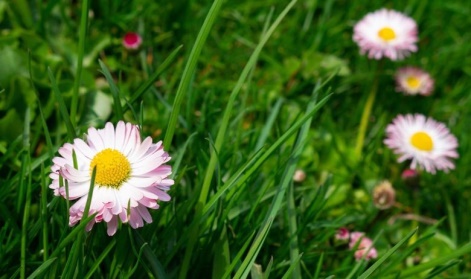  TRATINČICA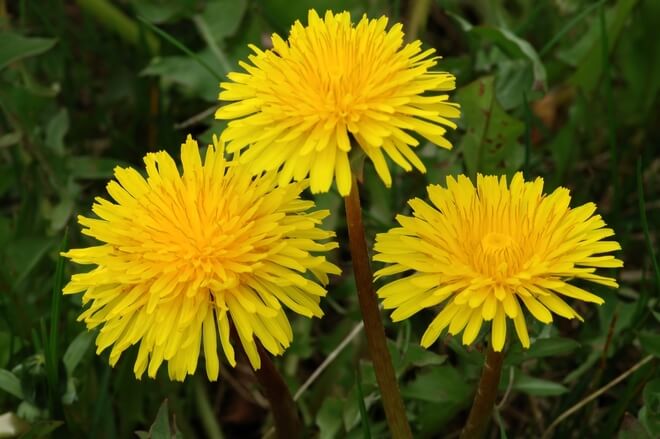 	                MASLAČAK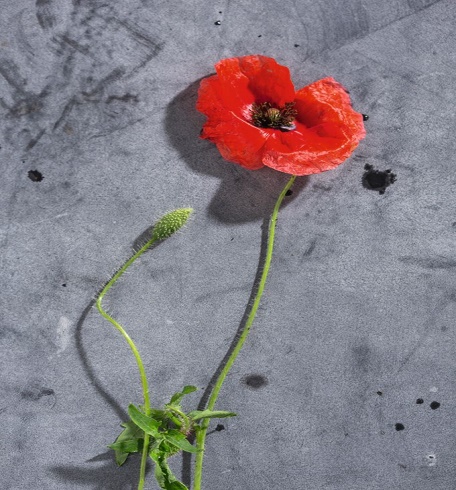 MAK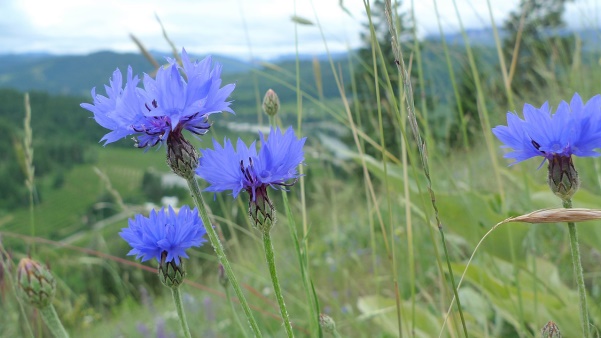                                 RAZLIČAK